В целях определения местоположения границ образуемых и изменяемых земельных участков, в соответствии с Градостроительным кодексом Российской Федерации, постановлением Правительства Российской Федерации от 19.11.2014 № 1221 «Об утверждении Правил присвоения, изменения и аннулирования адресов», решением Совета депутатов города Новосибирска от 24.05.2017 № 411 «О Порядке подготовки документации по планировке территории и признании утратившими силу отдельных решений Совета депутатов города Новосибирска»,  постановлениями мэрии города Новосибирска от 06.02.2018 № 428 «О проекте планировки и проектах межевания территории, ограниченной улицами Бородина, Петухова, Советским шоссе и границей города Новосибирска, в Кировском районе», от  08.05.2018 №  1649 «О подготовке проекта межевания территории квартала 332.03.04.03 в границах проекта планировки территории, ограниченной улицами Бородина, Петухова, Советским шоссе и границей города Новосибирска, в Кировском районе», руководствуясь Уставом города Новосибирска, 
ПОСТАНОВЛЯЮ:1. Утвердить проект межевания территории квартала 332.03.04.03 в границах проекта планировки территории, ограниченной улицами Бородина, Петухова, Советским шоссе и границей города Новосибирска, в Кировском районе (приложение).2. Присвоить адреса образуемым земельным участкам согласно приложению 1 к проекту межевания территории  квартала 332.03.04.03 в границах проекта планировки территории, ограниченной улицами Бородина, Петухова, Советским шоссе и границей города Новосибирска, в Кировском районе.3. Департаменту строительства и архитектуры мэрии города Новосибирска разместить постановление на официальном сайте города Новосибирска в информационно-телекоммуникационной сети «Интернет».4. Департаменту информационной политики мэрии города Новосибирска в течение семи дней со дня издания постановления обеспечить опубликование постановления.5. Контроль за исполнением постановления возложить на заместителя мэра города Новосибирска – начальника департамента строительства и архитектуры мэрии города Новосибирска.Демченко2275058ГУАиГПриложениек постановлению мэрии города Новосибирскаот 14.08.2018 № 2929ПРОЕКТмежевания территории квартала 332.03.04.03 в границах проекта планировки территории, ограниченной улицами Бородина, Петухова, Советским шоссе и границей города Новосибирска, в Кировском районе1. Текстовая часть проекта межевания территории (приложение 1).2. Чертеж межевания территории (приложение 2).____________Приложение 1к проекту межевания территории квартала 332.03.04.03 в границах проекта планировки территории, ограниченной улицами Бородина, Петухова, Советским шоссе и границей города Новосибирска, в Кировском районе ТЕКСТОВАЯ ЧАСТЬпроекта межевания территории_______________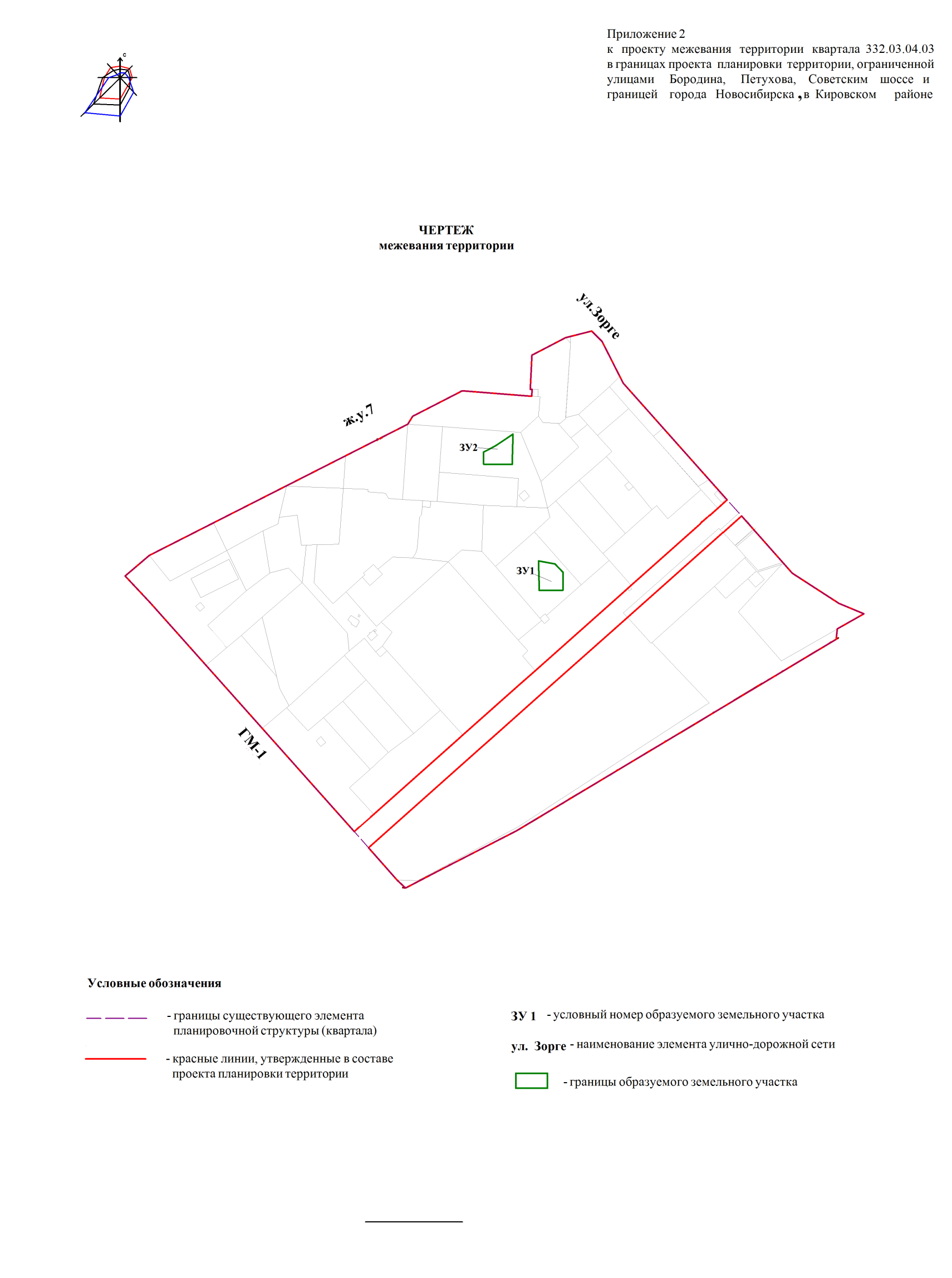 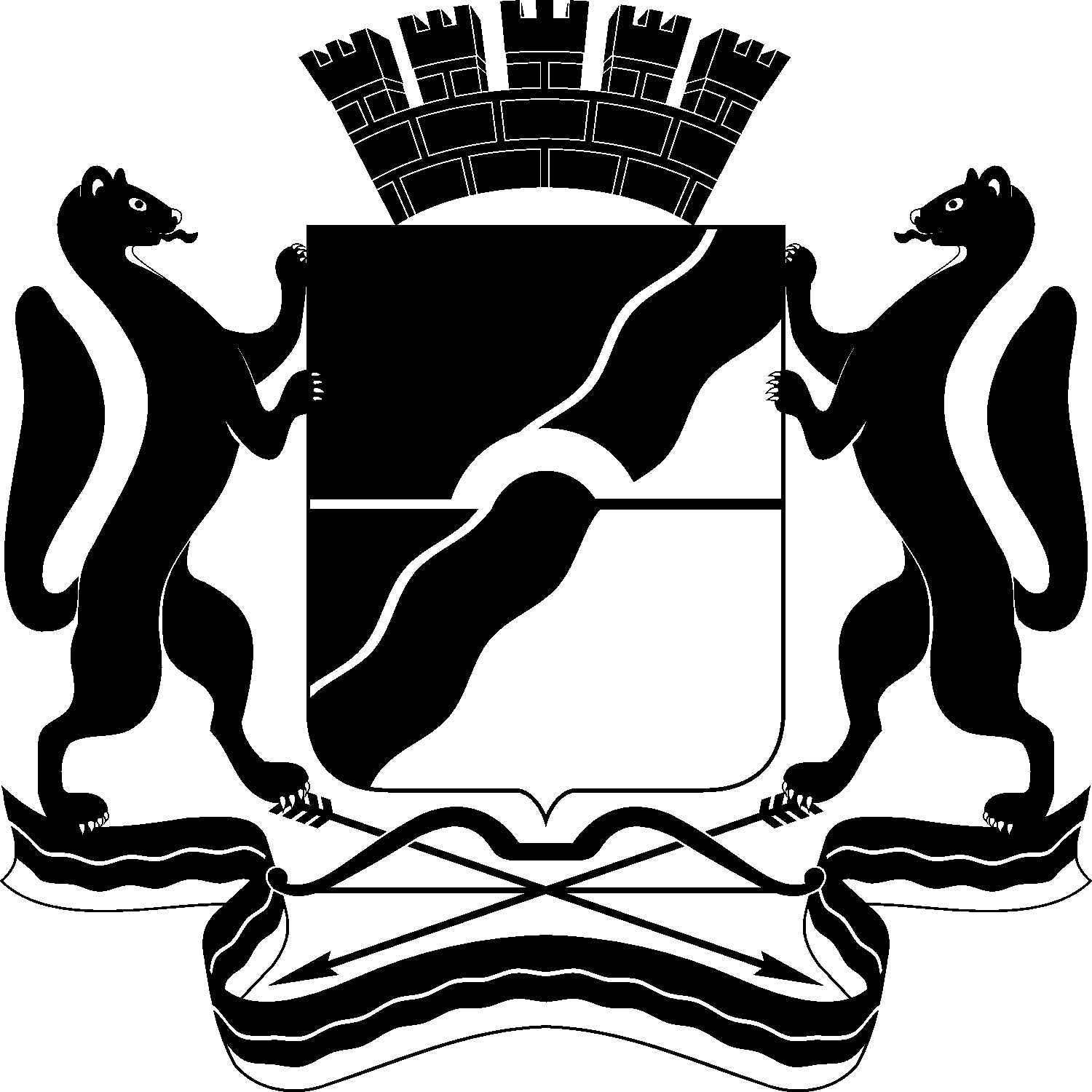 МЭРИЯ ГОРОДА НОВОСИБИРСКАПОСТАНОВЛЕНИЕОт  	  14.08.2018		№     2929     	МЭРИЯ ГОРОДА НОВОСИБИРСКАПОСТАНОВЛЕНИЕОт  	  14.08.2018		№     2929     	О проекте межевания территории квартала 332.03.04.03 в границах проекта планировки территории, ограниченной улицами Бородина, Петухова, Советским шоссе и границей города Новосибирска, в Кировском районеМэр города НовосибирскаА. Е. Локоть№п/пУсловный номер образуемого земельного участка на чертеже межевания территорииУчетныйномер кадастрового кварталаВид разрешенного использования образуемого земельного участка в соответствии с проектом планировки территорииПлощадьобразуемого земельного участка, гаАдрес земельного участкаВозможный способ образования земельного участка12345671ЗУ 154:35:051935Спорт0,1054Российская Федерация, Новосибирская область, город Новосибирск, ул. Зорге, 253аОбразование земельного участка из земель, государственная собственность на которые не разграниченана2ЗУ 254:35:051935Спорт0,1004Российская Федерация, Новосибирская область, город Новосибирск,  ул. Зорге, 243аОбразование земельного участка из земель, государственная собственность на которые не разграниченана